Региональный оператор по обращению с твердыми коммунальными отходами на территории Владимирской области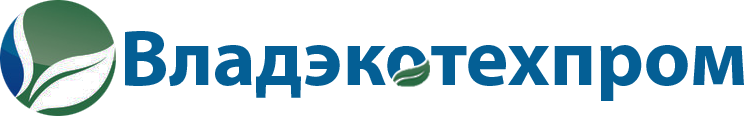 С 01.01.2019г. единым поставщиком услуги по обращению с твердыми коммунальными отходами на территории Владимирской области является компания ООО «Владэкотехпром»С 01.01.2019г. единым поставщиком услуги по обращению с твердыми коммунальными отходами на территории Владимирской области является компания ООО «Владэкотехпром»Порядок расчета и оплаты услуги по обращению с ТКОПорядок расчета и оплаты услуги по обращению с ТКО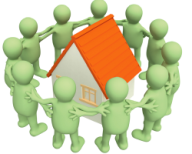 Права и обязанности потребителей:В соответствии с Соглашением об организации деятельности по обращению с ТКО на территории Владимирской области б/н от 12.04.2018г. ООО «Владэкотехпром» наделен статусом регионального оператора по обращению с ТКО на территории всего субъекта РФ (Владимирской области).В соответствии со статьей 30 ЖК РФ собственник жилого дома или части жилого дома обязан обеспечивать обращение с ТКО путем заключения договора с региональным оператором по обращению с ТКО.Заказ на услугу по обращению с ТКО считается оформленным с момента начала пользования физическим лицом услугами регионального оператора по обращению с ТКО. Факт пользования определяется началом организованного вывоза ТКО. Заключение договора в письменном виде физическими лицами с региональным оператором не требуется.УК или ТСЖ обязаны разместить на досках объявлений, расположенных в подъездах многоквартирного дома, информацию об исполнителе (региональном операторе), утвержденный тариф на услугу, порядок и форму оплаты, показатели качества коммунальной услуги, информацию об обязанностях потребителя.Порядок оплаты:В соответствии c  изменениями, внесенными в Постановление Правительства РФ от 06.05.2011 г. № 354 "О предоставлении коммунальных услуг собственникам и пользователям помещений в многоквартирных домах и жилых домов" и вступившими в силу с 01.04.2018г., жители многоквартирных домов вправе определить порядок оплаты услуги региональному оператору: - через управляющую компанию или ТСЖ (Исполнитель);-  напрямую региональному оператору. Данное решение уполномочено принимать только общее собрание собственников жилья. При управлении многоквартирным домом управляющей организацией (товариществом собственников жилья либо жилищным кооперативом или иным специализированным потребительским кооперативом) коммунальная услуга по обращению с ТКО собственникам помещений в многоквартирном доме предоставляется региональным оператором по обращению с ТКО напрямую собственникам жилых помещений данного многоквартирного дома в случае:1) при принятии общим собранием собственников помещений в многоквартирном доме решения, предусмотренного пунктом 4.4 части 2 статьи 44 настоящего Кодекса (ст. 157.2 ЖК РФ).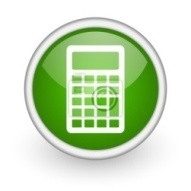 Расчет суммы платы за оказанную услугу по обращению с ТКО:В соответствии с Приложением № 2 к Постановлению Правительства РФ от 06.05.2011 г. № 354 "О предоставлении коммунальных услуг собственникам и пользователям помещений в многоквартирных домах и жилых домов" расчет размера платы за коммунальную услугу по обращению с ТКО определяется исходя из количества граждан, постоянно и временно проживающих в жилом помещении, норматива накопления твердых коммунальных отходов и тарифа на услугу регионального оператора по обращению с ТКО.При отсутствии постоянно проживающих граждан в жилом помещении плата начисляется исходя из количества собственников жилого помещения.М3Нормативы накопления ТКО:Утверждены Постановлением Департамента природопользования и охраны окружающей среды администрации Владимирской области № 05/01-25 от 25.01.2018г.:1. Городские округа и городские поселения:- в многоквартирных домах 2,44 куб. метра на 1 человека в год;- в частном секторе 2,55 куб. метра на 1 человека в год.2. Сельские поселения:- в многоквартирных домах 2,38 куб. метра на 1 человека в год;- в частном секторе 2,23 куб. метра на 1 человека в год.Тариф на коммунальнуюуслугу ТКО:Утвержден Постановлением Департамента цен и тарифов администрации Владимирской области № 47/12 от 29.11.2018г. в размере 580,54 руб. за 1 куб.м с НДС.Тариф на 1 человека составляет:1. Городские округа и городские поселения:- в многоквартирных домах 118,043 руб.;- в частном секторе 123,365 руб.2. Сельские поселения:- в многоквартирных домах 115,14руб.;- в частном секторе 112,722руб.Льготы по оплате за коммунальную услугу:С 1 января 2019 года услуга по обращению с ТКО становится коммунальной, и жителям может быть предоставлена соответствующая компенсация в соответствии со статьей 160 Жилищного кодекса РФ. Предоставлять субсидии или льготы на оплату коммунальных услуг уполномочены отделы социальной защиты населения.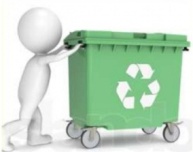 В плату за услугу по обращению с ТКО  в соответствии с Постановлением Правительства РФ № 484 от 30.05.2016г. входит:- транспортирование ТКО от мест накопления, в т.ч.крупногабаритных отходов;-обработка (сортировка) ТКО;- захоронение ТКО.В соответствии с Правилами обращения с ТКО, утвержденными Постановлением Правительством РФ № 1156 от 12.11.2016г., региональный оператор несет ответственность за обращение с ТКО с момента погрузки таких отходов в мусоровоз в местах накопления ТКО. Обслуживание (содержание) контейнерных площадок в стоимость услуги регионального оператора не включена.Вывоз ТКО осуществляется только из мест накопления ТКО, обозначенных в договоре на оказание услуг по обращению с ТКО, заключенном с региональным оператором.Содержание мест (площадок)  накопления ТКО:В соответствии с ФЗ № 89 от 24.06.1998г. «Об отходах производства и потребления» с 01.01.2019г. ответственность за создание и содержание мест (площадок) накопления ТКО возложена на органы местного самоуправления, за исключением случаев установленных законодательством РФ, когда такая обязанность лежит на других лицах. К данным исключениям относятся площадки, расположенные на придомовой территории, входящей в состав общего имущества собственников помещений в многоквартирном доме, а также площадки расположенные на территории иных собственников земельных участков. Обязанность содержания таких площадок возложена на собственников помещений в многоквартирном доме или иных собственников земельных участков. Требования,установленные законодательством к содержанию площадок, расположенных на придомовой территории, входящей в состав общего имущества собственников помещений в многоквартирном доме не отменяют право собственников помещений передать исполнение данных обязанностей УК или ТСЖ в порядке, предусмотренном законодательством РФ.Схему размещения мест (площадок) накопления ТКО и ведение их реестра в соответствии с правилами, утвержденными Постановлением Правительства РФ № 1039 от 31.08.2018г. определяют органы местного самоуправления. 